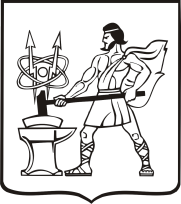 СОВЕТ ДЕПУТАТОВ ГОРОДСКОГО ОКРУГА ЭЛЕКТРОСТАЛЬМОСКОВСКОЙ ОБЛАСТИРЕШЕНИЕот 20.07.2020 № 440/74О проведении публичных слушаний по обсуждению проекта решения Совета депутатов городского округа Электросталь Московской области о внесении изменений и дополнений в Устав городского округа Электросталь Московской области	В связи с изменениями и дополнениями, внесенными в федеральные законы                         от 06.10.2003 № 131-ФЗ «Об общих принципах организации местного самоуправления в Российской Федерации,  от 25.12.2008 №  273 - ФЗ  «О противодействии коррупции»,  законы Московской области от 25.10.2004 №  130/2004  - ОЗ  «О  статусе  и  границе  городского  округа Электросталь», от 18.09.2009 № 107/2009-ОЗ «О гарантиях осуществления полномочий депутатами Советов депутатов муниципальных образований Московской области, членами выборных органов местного самоуправления и выборными должностными лицами местного самоуправления муниципальных образований Московской области»,  руководствуясь статьей 28 Федерального закона от 06.10.2003  № 131-ФЗ «Об общих принципах организации местного самоуправления в Российской Федерации», Уставом городского округа Электросталь Московской области,  решением  Совета  депутатов городского округа Электросталь Московской области от 30.03.2016 № 44/8 «Об утверждении состава Комиссии, уполномоченной на организацию и проведение публичных слушаний по обсуждению проектов Устава городского округа  Электросталь Московской области и проектов решений Совета депутатов городского округа Электросталь Московской области о внесении изменений и (или) дополнений в Устав городского округа Электросталь Московской области, и порядка учета предложений граждан по проектам Устава городского округа  Электросталь Московской области и проектам решений Совета депутатов городского округа Электросталь Московской области о внесении изменений и (или) дополнений  в Устав городского округа Электросталь Московской области», Совет депутатов городского округа Электросталь Московской области  РЕШИЛ :          1. Провести публичные слушания по обсуждению проекта решения Совета депутатов городского округа Электросталь Московской области «О внесении изменений и дополнений в Устав городского округа Электросталь Московской области» с участием жителей городского округа (прилагается).   2. Назначить проведение публичных слушаний по обсуждению проекта решения Совета депутатов городского округа Электросталь Московской области «О внесении изменений и дополнений  в Устав городского округа Электросталь Московской области»  на  13.08.2020 в 16 часов 30 минут в зале заседаний Администрации городского округа Электросталь Московской области по адресу: г. Электросталь ул. Мира, д.5,  2-ой этаж, зал № 215.  3. Комиссии, уполномоченной решением Совета депутатов городского округа Электросталь Московской области от 30.03.2016 № 44/8 на организацию и проведение публичных слушаний по обсуждению проектов Устава городского округа Электросталь Московской области и проектов решений Совета депутатов городского округа Электросталь Московской области о внесении изменений и (или) дополнений в Устав городского округа Электросталь Московской области:3.1 опубликовать в газете «Официальный вестник» не позднее  30.07.2020  г. :3.1.1 настоящее решение с прилагаемым к нему проектом решения Совета депутатов городского округа Электросталь Московской области «О внесении изменений и дополнений в Устав городского округа Электросталь Московской области»;3.1.2 порядок участия граждан в обсуждении проектов Устава городского  округа Электросталь Московской области и проектов решений Совета депутатов городского округа Электросталь Московской области о внесении изменений и (или) дополнений в Устав городского округа Электросталь Московской области, и порядок учета предложений граждан по указанным проектам, утвержденный решением Совета депутатов городского округа Электросталь Московской области от 30.03.2016 № 44/8;3.2 разместить настоящее решение на официальном сайте городского округа Электросталь Московской области в информационно-телекоммуникационной сети «Интернет»  по адресу:  www. electrostal.ru;3.3 провести публичные слушания по обсуждению проекта решения Совета депутатов городского округа Электросталь Московской области «О внесении изменений и дополнений в Устав городского округа Электросталь Московской области» с участием жителей городского округа в порядке, установленном решением Совета депутатов городского округа Электросталь Московской области;3.4  после завершения публичных слушаний составить заключение об их результатах и направить его в Совет депутатов городского округа Электросталь Московской области;3.5  организовать опубликование заключения о результатах публичных слушаний в газете  «Официальный вестник»  не позднее  13.09.2020  г.         4. Определить  следующую контактную информацию комиссии, уполномоченной на организацию и проведение публичных слушаний по обсуждению проектов Устава городского округа Электросталь Московской области и проектов решений  Совета депутатов городского округа Электросталь Московской области  о внесении изменений и (или) дополнений в Устав городского округа Электросталь Московской области  : 144003 г. Электросталь Московской области, ул. Мира, дом 5,  кабинет  102 , телефон 571-98-30.        4. Источником финансирования расходов размещения в средствах массовой информации настоящего решения принять денежные средства, предусмотренные в бюджете  городского округа Электросталь Московской области по подразделу 0113 «Другие общегосударственные вопросы» раздела 0100.        5. Настоящее решение вступает в силу после его опубликования.Временно исполняющий полномочияГлавы городского округа					                                  И. Ю. ВолковаПредседатель Совета депутатов городского округа                                                      		                       В. А. Кузьмин                                                                                                                                                                                ПРОЕКТСОВЕТ ДЕПУТАТОВ ГОРОДСКОГО ОКРУГА ЭЛЕКТРОСТАЛЬМОСКОВСКОЙ   ОБЛАСТИР Е Ш Е Н И ЕОт _______________ № ______     О внесении изменений и дополнений в Уставгородского округа Электросталь Московскойобласти         В связи с изменениями федеральных законов от 06.10.2003 № 131-ФЗ «Об общих принципах организации местного самоуправления в Российской Федерации», от 25.12.2008 №  273 - ФЗ  «О противодействии коррупции»,  законов Московской области от 25.10.2004 №  130/2004  - ОЗ  «О  статусе  и  границе  городского  округа Электросталь», от 18.09.2009 № 107/2009-ОЗ «О гарантиях осуществления полномочий депутатами Советов депутатов муниципальных образований Московской области, членами выборных органов местного самоуправления и выборными должностными лицами местного самоуправления муниципальных образований Московской области», на основании Устава городского округа Электросталь Московской области, Совет депутатов городского округа Электросталь Московской области  РЕШИЛ :1. Внести в Устав городского округа Электросталь Московской области, принятый решением Совета депутатов города  Электросталь Московской области от 30.06.2005              № 302/48 (в редакции решений Совета депутатов городского округа Электросталь Московской области от 11.09.2006 № 173/18, от 29.06.2007 № 318/31, от 29.11.2007                  № 277/38, от 28.11.2008 №393/57, от 23.07.2009 № 460/67, от 25.11.2009 № 490/72,                    от 24.09.2010 № 575/88, от 23.12.2010 № 21/5, от 25.04.2012 № 156/31,  от 25.05.2012                № 163/33, от 27.09.2012 № 195/39, от 06.05.2013 № 262/49, от 24.10.2013 № 296/58,                   от 30.01.2014 № 327/63, от 29.10.2014 № 387/73, от 08.07.2015  №  460/86, от  29.07.2015       № 462/87, от 27.07.2016 № 76/13, от 30.11.2016 № 118/22, от 21.06.2017 № 181/34,                      от 15.11.2017 № 221/38, от 19.12.2018  №  323/52, от 10.07.2019 № 371/59)  следующие  изменения и дополнения :  Статьи 3 и 4 изложить в следующей редакции:            «Статья 3. Наименование муниципального образования. Наименование муниципального образования – городской округ Электросталь Московской области, сокращенное наименование – городской округ Электросталь.Статья 4. Граница муниципального образования.  1. Граница муниципального образования «Городской округ Электросталь Московской области» установлены Законом Московской области от 25.10.2004  № 130/2004-ОЗ                  «О статусе и границах городского округа Электросталь», картографическое описание и геодезические данные границ городского округа, являются неотъемлемыми частями указанного закона. 2. Площадь территории городского округа составляет 13536 га.3. Населенные пункты, находящиеся в границе городского округа:город Электросталь Московской области;Бабеево - деревня;Всеволодово - деревня;Елизаветино – поселок;Есино - деревня;Иванисово - село;Новые Дома - поселок;Пушкино - деревня;Случайный - поселок;Степаново - деревня;Фрязево - поселок.».  Пункт 26 части 1 статьи 6 после слов «территории, выдача» дополнить словами «градостроительного плана земельного участка, расположенного в границах городского округа, выдача».Часть 1 статьи 6.1 дополнить пунктами 19 и 20 следующего содержания:        «19) совершение нотариальных действий, предусмотренных законодательством, в случае отсутствия во входящем в состав территории городского округа и не являющемся его административным центром населенном пункте нотариуса;20) оказание содействия в осуществлении нотариусом приема населения в соответствии с графиком приема населения, утвержденным нотариальной палатой Московской области.».           1.4. Статью 7.1 дополнить частью 3 следующего содержания:           «3. Нормативными правовыми актами Правительства Российской Федерации может быть предусмотрено предоставление межбюджетных трансфертов из федерального бюджету Московской области в целях поощрения лучшей практики деятельности органов местного самоуправления по организации муниципального управления и решению вопросов местного значения муниципальных образований.».1.5. Статью 11 изложить в следующей редакции :           «Статья 11. Местный референдум.В целях решения непосредственно населением вопросов местного значения проводится местный референдум. Местный референдум проводится на всей территории городского округа Электросталь.Гарантии прав граждан на участие в местном референдуме, а также порядок подготовки и проведения местного референдума устанавливаются федеральным законом и принимаемым в соответствии с ним законом Московской области.3. Решение о назначении местного референдума принимается Советом депутатов городского округа:3.1. По инициативе, выдвинутой гражданами, постоянно проживающими на территории городского округа Электросталь, имеющими право на участие в местном референдуме (инициативная группа граждан по проведению местного референдума должна состоять не менее чем из 10 человек).3.2. По инициативе, выдвинутой избирательными объединениями, иными общественными объединениями, уставы которых предусматривают участие в выборах и референдумах и которые зарегистрированы в порядке и сроки, установленные федеральным законом.3.3. По инициативе Совета депутатов городского округа  и главы городского округа, выдвинутой ими совместно.4. Условием назначения местного референдума по инициативе граждан, избирательных объединений, иных общественных объединений является сбор подписей в поддержку данной инициативы, количество которых составляет пять процентов от числа участников референдума, зарегистрированных на территории городского округа в соответствии с  Федеральным законом «Об основных гарантиях избирательных прав и права на участие в референдуме граждан Российской Федерации», но не может быть менее 25 подписей.Инициатива проведения референдума, выдвинутая гражданами, избирательными объединениями, иными общественными объединениями, оформляется в порядке, установленном федеральным законом и законом Московской области.Инициатива проведения местного референдума, выдвинутая совместно Советом депутатов городского округа и главой городского округа, оформляется решением Совета депутатов городского округа и постановлением администрации городского округа.5. Совет депутатов городского округа обязан назначить местный референдум в течение тридцати дней со дня поступления в Совет депутатов городского округа документов, на основании которых назначается местный референдум.Решение о назначении местного референдума подлежит официальному опубликованию в средствах массовой информации не позднее чем за 45 дней до дня голосования.Голосование на местном референдуме не позднее чем за 25 дней до назначенного дня голосования может быть перенесено Советом депутатов городского округа на более поздний срок (но не более чем на 90 дней) в целях его совмещения с днем голосования на назначенных выборах в органы государственной власти или органы местного самоуправления городского округа либо с днем голосования на ином назначенном референдуме.Решение Совета депутатов городского округа о назначении местного референдума, а также о перенесении дня голосования на местном референдуме подлежит официальному опубликованию в средствах массовой информации не позднее чем через пять дней со дня его принятия.В случае если местный референдум не назначен Советом депутатов городского округа в установленные сроки, он назначается судом на основании обращения граждан, избирательных объединений, главы городского округа, органов государственной власти Московской области, Избирательной комиссии Московской области или прокурора. Назначенный судом местный референдум организуется Избирательной комиссией городского округа, а обеспечение его проведения осуществляется исполнительным органом государственной власти Московской области или иным органом, на который судом возложено обеспечение проведения местного референдума.         Избирательная комиссия городского округа и участковые избирательные комиссии обязаны оповестить участников местного референдума о месте и времени голосования не позднее чем за 10 дней до дня голосования  через средства массовой информации, а при проведении досрочного и повторного голосования – не позднее чем за пять дней до дня голосования путем размещения информации на официальном сайте городского округа по адресу www.electrostal.ru  в информационно - телекоммуникационной  сети  «Интернет» и  в газете «Официальный вестник».         6. В местном референдуме имеют право участвовать граждане, место жительства которых расположено в границах городского округа. Граждане участвуют в местном референдуме на основе всеобщего равного и прямого волеизъявления при тайном голосовании.7. Итоги голосования и принятое на местном референдуме решение подлежат официальному опубликованию.8. Принятое на местном референдуме решение подлежит обязательному исполнению на территории городского округа и не нуждается в утверждении какими-либо органами государственной власти, их должностными лицами или органами местного самоуправления городского округа.9. Решение о проведении местного референдума, а также принятое на местном референдуме решение может быть обжаловано в судебном порядке гражданами, органами местного самоуправления городского округа, прокурором, иными уполномоченными федеральным законом органами государственной власти.        10.  Местный референдум с такой же по смыслу формулировкой вопроса проводится не ранее чем через два года со дня официального опубликования результатов местного референдума.        11. Гарантии прав граждан на участие в местном референдуме, а также порядок подготовки и проведения местного референдума устанавливаются федеральным законом и принимаемым в соответствии с ним законом Московской области.          1.6. В статье 16.1 :          1.6.1. Подпункт 7 части 7 изложить в следующей редакции :           «7) осуществляет иные полномочия и права, предусмотренные нормативным правовым актом Совета депутатов городского округа в соответствии с Законом Московской области».  1.6.2. Дополнить пунктом 8 следующего содержания :  «8. Гарантии деятельности и иные вопросы статуса старосты сельского населенного пункта устанавливаются нормативным правовым актом Совета депутатов городского округа.».            1.7.   Часть 4 статьи 18 изложить в следующей редакции :            «4. Порядок организации и проведения публичных слушаний определяется  нормативными правовыми актами Совета депутатов городского округа и должен предусматривать заблаговременное оповещение жителей муниципального образования о времени и месте проведения публичных слушаний, заблаговременное ознакомление с проектом муниципального правового акта, другие меры, обеспечивающие участие в публичных слушаниях жителей муниципального образования, опубликование (обнародование) результатов публичных слушаний, включая мотивированное обоснование принятых решений.».           1.8. В статье 27 :   1.8.1.   Часть 5.1 дополнить абзацем четвертым следующего содержания:«Депутату Совета депутатов городского округа для осуществления своих полномочий на непостоянной основе гарантируется сохранение места работы (должности) в совокупности на пять рабочих дней в месяц.». 1.8.2. Части 6 - 6.1  изложить в следующей редакции :   «6. Осуществляющий свои полномочия на постоянной основе депутат Совета депутатов городского округа  не вправе:  1) заниматься предпринимательской деятельностью лично или через доверенных лиц;  2) участвовать в управлении коммерческой или некоммерческой организацией, за исключением следующих случаев:а) участие на безвозмездной основе в управлении политической партией, органом профессионального союза, в том числе выборным органом первичной профсоюзной организации, созданной в органе местного самоуправления, аппарате избирательной комиссии муниципального образования, участие в съезде (конференции) или общем собрании иной общественной организации, жилищного, жилищно-строительного, гаражного кооперативов, товарищества собственников недвижимости;  б) участие на безвозмездной основе в управлении некоммерческой организацией (кроме участия в управлении политической партией, органом профессионального союза, в том числе выборным органом первичной профсоюзной организации, созданной в органе местного самоуправления, аппарате избирательной комиссии муниципального образования, участия в съезде (конференции) или общем собрании иной общественной организации, жилищного, жилищно-строительного, гаражного кооперативов, товарищества собственников недвижимости) с предварительным уведомлением Губернатора Московской области в порядке, установленном законом Московской области;в) представление на безвозмездной основе интересов муниципального образования в совете муниципальных образований субъекта Российской Федерации, иных объединениях муниципальных образований, а также в их органах управления;г) представление на безвозмездной основе интересов муниципального образования в органах управления и ревизионной комиссии организации, учредителем (акционером, участником) которой является муниципальное образование, в соответствии с муниципальными правовыми актами, определяющими порядок осуществления от имени муниципального образования полномочий учредителя организации либо порядок управления находящимися в муниципальной собственности акциями (долями в уставном капитале);д) иные случаи, предусмотренные федеральными законами; 3) заниматься иной оплачиваемой деятельностью, за исключением преподавательской, научной и иной творческой деятельности. При этом преподавательская, научная и иная творческая деятельность не может финансироваться исключительно за счет средств иностранных государств, международных и иностранных организаций, иностранных граждан и лиц без гражданства, если иное не предусмотрено международным договором Российской Федерации или законодательством Российской Федерации;4) входить в состав органов управления, попечительских или наблюдательных советов, иных органов иностранных некоммерческих неправительственных организаций и действующих на территории Российской Федерации их структурных подразделений, если иное не предусмотрено международным договором Российской Федерации или законодательством Российской Федерации.6.1. Депутат Совета депутатов городского округа должен соблюдать ограничения, запреты, исполнять обязанности, которые установлены Федеральным законом                           от 25.12.2008 № 273-ФЗ «О противодействии коррупции» и другими федеральными законами. Полномочия депутата Совета депутатов городского округа прекращаются досрочно в случае несоблюдения ограничений, запретов, неисполнения обязанностей, установленных Федеральным законом от 25.12.2008 № 273-ФЗ «О противодействии коррупции», Федеральным законом от 03.12.2012 № 230-ФЗ «О  контроле за соответствием расходов лиц, замещающих государственные должности, и иных лиц их доходам», Федеральным законом от 07.09.2013 № 79-ФЗ «О запрете отдельным категориям лиц открывать и иметь счета (вклады), хранить наличные денежные средства и ценности в иностранных банках, расположенных за пределами территории Российской Федерации, владеть и (или) пользоваться иностранными финансовыми инструментами», если иное не предусмотрено настоящим Федеральным законом.».1.8.3. Часть 6.5 изложить в следующей редакции :«6.5. При выявлении в результате проверки, проведенной в соответствии с частью 6.4 настоящей статьи, фактов несоблюдения ограничений, запретов, неисполнения обязанностей, которые установлены Федеральным законом от 25.12.2008 № 273-ФЗ «О противодействии коррупции», Федеральным законом от 03.12.2012 № 230-ФЗ  «О контроле за соответствием расходов лиц, замещающих государственные должности, и иных лиц их доходам», Федеральным закономот 07.05.2013 № 79-ФЗ «О запрете отдельным категориям лиц открывать и иметь счета (вклады), хранить наличные денежные средства и ценности в иностранных банках, расположенных за пределами территории Российской Федерации, владеть и (или) пользоваться иностранными финансовыми инструментами», Губернатор Московской области обращается с заявлением о досрочном прекращении полномочий депутата Совета депутата городского округа или применении в отношении него иной меры ответственности в Совет депутатов городского округа или в суд.».1.8.4. Дополнить частями  6.5-1 и 6.5-2 следующего содержания:«6.5-1. К депутату Совета депутатов городского округа, представившему недостоверные или неполные сведения о своих доходах, расходах, об имуществе и обязательствах имущественного характера, а также сведения о доходах, расходах, об имуществе и обязательствах имущественного характера своих супруги (супруга) и несовершеннолетних детей, если искажение этих сведений является несущественным, могут быть применены следующие меры ответственности:1) предупреждение;2) освобождение депутата Совета депутатов городского округа от должности в Совете депутатов городского округа с лишением права занимать должности в Совете депутатов городского округа до прекращения срока его полномочий;3) освобождение от осуществления полномочий на постоянной основе с лишением права осуществлять полномочия на постоянной основе до прекращения срока его полномочий;4) запрет занимать должности в Совете депутатов городского округа до прекращения срока его полномочий;5) запрет исполнять полномочия на постоянной основе до прекращения срока его полномочий.6.5-2. Порядок принятия решения о применении к депутату Совета депутатов городского округа мер ответственности, указанных в части 6.5-1 настоящей статьи, определяется муниципальным правовым актом в соответствии с законом Московской области.».         1.8.5. Часть 8 изложить в следующей редакции :          «8. Депутат Совета депутатов городского округа не может быть привлечен к уголовной или административной ответственности за высказанное мнение, позицию, выраженную при голосовании, и другие действия, соответствующие статусу депутата, в том числе по истечении срока его полномочий. Данное положение не распространяется на случаи, когда депутатом Совета депутатов городского округа  были допущены публичные оскорбления, клевета или иные нарушения, ответственность за которые предусмотрена федеральным законом.».         1.8.6. Пункт 2 части 9.1 дополнить словами «если иное не установлено федеральными законами». 1.9. В статье 28 :          1.9.1.Часть 7 изложить в следующей редакции :          «7. Глава городского округа в порядке, установленном настоящим Уставом, подписывает и обнародует нормативные правовые акты Совета депутатов городского округа.».            1.9.2. Часть 11.1 изложить в следующей редакции :          «11.1. Главе городского округа гарантируются условия, обеспечивающие беспрепятственное и эффективное осуществление своих полномочий, а также защита Главы городского округа и членов его семьи от насилия, угроз, других неправомерных действий в связи с осуществлением полномочий в порядке, установленном федеральными законами.	     Глава городского округа не может быть привлечен к уголовной или административной ответственности за высказанное мнение и другие действия, соответствующие статусу выборного должностного лица местного самоуправления, в том числе по истечении срока его полномочий. Данное положение не распространяется на случаи, когда Главой городского округа были допущены публичные оскорбления, клевета или иные нарушения, ответственность за которые предусмотрена федеральным законом.            Размер и порядок выплаты денежного содержания Главы городского округа определяется решением Совета депутатов городского округа в соответствии с законодательством Российской Федерации и законодательством Московской области.».          1.9.3. Части 12 – 12.2 изложить в следующей редакции :           «12. Глава городского округа не вправе: 1) заниматься предпринимательской деятельностью лично или через доверенных лиц; 2) участвовать в управлении коммерческой или некоммерческой организацией, за исключением следующих случаев: а) участие на безвозмездной основе в управлении политической партией, органом профессионального союза, в том числе выборным органом первичной профсоюзной организации, созданной в органе местного самоуправления, аппарате избирательной комиссии муниципального образования, участие в съезде (конференции) или общем собрании иной общественной организации, жилищного, жилищно-строительного, гаражного кооперативов, товарищества собственников недвижимости;  б) участие на безвозмездной основе в управлении некоммерческой организацией (кроме участия в управлении политической партией, органом профессионального союза, в том числе выборным органом первичной профсоюзной организации, созданной в органе местного самоуправления, аппарате избирательной комиссии муниципального образования, участия в съезде (конференции) или общем собрании иной общественной организации, жилищного, жилищно-строительного, гаражного кооперативов, товарищества собственников недвижимости) с предварительным уведомлением Губернатора Московской области в порядке, установленном законом Московской области;в) представление на безвозмездной основе интересов муниципального образования в совете муниципальных образований субъекта Российской Федерации, иных объединениях муниципальных образований, а также в их органах управления;г) представление на безвозмездной основе интересов муниципального образования в органах управления и ревизионной комиссии организации, учредителем (акционером, участником) которой является муниципальное образование, в соответствии с муниципальными правовыми актами, определяющими порядок осуществления от имени муниципального образования полномочий учредителя организации либо порядок управления находящимися в муниципальной собственности акциями (долями в уставном капитале);  д) иные случаи, предусмотренные федеральными законами;  3) заниматься иной оплачиваемой деятельностью, за исключением преподавательской, научной и иной творческой деятельности. При этом преподавательская, научная и иная творческая деятельность не может финансироваться исключительно за счет средств иностранных государств, международных и иностранных организаций, иностранных граждан и лиц без гражданства, если иное не предусмотрено международным договором Российской Федерации или законодательством Российской Федерации;           4) входить в состав органов управления, попечительских или наблюдательных советов, иных органов иностранных некоммерческих неправительственных организаций и действующих на территории Российской Федерации их структурных подразделений, если иное не предусмотрено международным договором Российской Федерации или законодательством Российской Федерации.  Глава городского округа должен соблюдать ограничения, запреты, исполнять обязанности, которые установлены Федеральным законом от 25.12.2008 № 273-ФЗ «О противодействии коррупции» и другими федеральными законами. Полномочия Главы городского округа прекращаются досрочно в случае несоблюдения ограничений, запретов, неисполнения обязанностей, установленных Федеральным законом от 25.12.2008                   № 273-ФЗ «О противодействии коррупции», Федеральным законом от 03.12.2012                    №  230-ФЗ «О контроле за соответствием расходов лиц, замещающих государственные должности, и иных лиц их доходам», Федеральным законом от 07.05.2013 № 79-ФЗ                «О запрете отдельным категориям лиц открывать и иметь счета (вклады), хранить наличные денежные средства и ценности в иностранных банках, расположенных за пределами территории Российской Федерации, владеть и (или) пользоваться иностранными финансовыми инструментами», если иное не предусмотрено Федеральным законом.            Глава городского округа обязан представлять сведения о своих доходах, об имуществе и обязательствах имущественного характера, а также сведения о доходах, об имуществе и обязательствах имущественного характера своей супруги (супруга) и несовершеннолетних детей в порядке, установленном нормативными правовыми актами Российской Федерации.Глава городского округа обязан ежегодно в сроки, установленные для представления сведений о доходах, об имуществе и обязательствах имущественного характера, представлять сведения о своих расходах, а также о расходах своих супруги (супруга) и несовершеннолетних детей по каждой сделке по приобретению земельного участка, другого объекта недвижимости, транспортного средства, ценных бумаг, акций (долей участия, паев в уставных (складочных) капиталах организаций), совершенной им, его супругой (супругом) и (или) несовершеннолетними детьми в течение календарного года, предшествующего году представления сведений (далее - отчетный период), если общая сумма таких сделок превышает общий доход Главы городского округа и его супруги (супруга) за три последних года, предшествующих отчетному периоду, и об источниках получения средств, за счет которых совершены эти сделки.Глава городского округа обязан сообщать в порядке, установленном нормативными правовыми актами Российской Федерации, о возникновении личной заинтересованности при исполнении должностных обязанностей, которая приводит или может привести к конфликту интересов, а также принимать меры по предотвращению или урегулированию такого конфликта.         Глава городского округа,  нарушивший запреты, ограничения и обязанности, установленные частями 1 - 4.1 статьи 12.1 Федерального закона от 25.12.2008 № 273-ФЗ «О противодействии коррупции», несёт ответственность, предусмотренную федеральными конституционными законами, федеральными законами и иными нормативными правовыми актами Российской Федерации.        12.1. Проверка достоверности и полноты сведений о доходах, расходах, об имуществе и обязательствах имущественного характера, представляемых в соответствии с законодательствомРоссийской Федерации о противодействии коррупции Главой городского округа, проводится по решению Губернатора Московской области в порядке, установленном законом Московской области.12.2. При выявлении в результате проверки, проведенной в соответствии с настоящей статьей, фактов несоблюдения ограничений, запретов, неисполнения обязанностей, которые установлены Федеральным законом от 25.12.2008 № 273-ФЗ «О противодействии коррупции», Федеральным законом от 03.12.2012 № 230-ФЗ «О контроле за соответствием расходов лиц, замещающих государственные должности, и иных лиц их доходам», Федеральным законом от 07.05.2013 № 79-ФЗ «О запрете отдельным категориям лиц открывать и иметь счета (вклады), хранить наличные денежные средства и ценности в иностранных банках, расположенных за пределами территории Российской Федерации, владеть и (или) пользоваться иностранными финансовыми инструментами», Губернатор Московской области обращается с заявлением о досрочном прекращении полномочий Главы городского округа или применении в отношении него иной меры ответственности в орган местного самоуправления, уполномоченный принимать соответствующее решение, или в суд.К  Главе городского округа, представившему недостоверные или неполные сведения о своих доходах, расходах, об имуществе и обязательствах имущественного характера, а также сведения о доходах, расходах, об имуществе и обязательствах имущественного характера своих супруги (супруга) и несовершеннолетних детей, если искажение этих сведений является несущественным, могут быть применены следующие меры ответственности:1) предупреждение;2) освобождение от осуществления полномочий на постоянной основе с лишением права осуществлять полномочия на постоянной основе до прекращения срока его полномочий;3) запрет исполнять полномочия на постоянной основе до прекращения срока его полномочий. Порядок принятия решения о применении к Главе городского округа мер ответственности, указанных настоящей статьей, определяется муниципальным правовым актом в соответствии с законом Московской области.».   В статье 29 :           1.10.1.Пункт 2 части 1 изложить в следующей редакции :           «2) подписание и обнародование нормативных правовых актов Совета депутатов городского округа;».          1.10.2. Пункт  2  части  4.1  дополнить словами  :  «если иное не установлено федеральными законами». Часть 3 статьи 32  дополнить словами : «, Комитет по строительству, дорожной деятельности и благоустройства Администрации городского округа».  Часть 5 статьи 33 изложить в следующей редакции :          «5. Формирование Избирательной комиссии городского округа осуществляется Советом депутатов городского округа на основе предложений, указанных в пункте 2 статьи 22 Федерального закона от 12.06.2002 № 67-ФЗ «Об основных гарантиях избирательных прав и права на участие в референдуме граждан Российской Федерации», предложений собраний избирателей по месту жительства, работы, службы, учебы, а также предложений избирательной комиссии городского округа предыдущего состава, избирательной комиссии Московской области.». Статью 34 изложить в следующей редакции :«Статья 34. Муниципальная служба.1. Правовое регулирование муниципальной службы, включая требования к должностям муниципальной службы, определение статуса муниципального служащего, условия и порядок прохождения муниципальной службы, осуществляется Федеральным законом от 02.03.2007 № 25-ФЗ «О муниципальной службе в Российской Федерации», а также принимаемыми в соответствии с ним законами Московской области, настоящим Уставом и иными муниципальными правовыми актами.2. Муниципальным служащим, кроме гарантий, предусмотренных Трудовым кодексом Российской Федерации, Федеральным законом от 02.03.2007 № 25-ФЗ «О муниципальной службе в Российской Федерации», Законом Московской области                         от 24.07.2007 № 137/2007-ОЗ «О муниципальной службе в Московской области», предоставляются дополнительные гарантии в порядке, определяемом муниципальными правовыми актами.».Статьи 35 – 38.1 исключить.Части 3-5 статьи 42 изложить в следующей редакции :          «3.  Нормативные правовые акты, принятые Советом депутатов городского округа, направляются Главе городского округа для подписания и обнародования в течение 10 дней.          4. Глава   городского   округа   имеет  право   отклонить  нормативный  правовой  акт, принятый Советом депутатов городского округа. В этом случае указанный нормативный правовой акт в течение 10 дней возвращается в Совет депутатов городского округа с мотивированным обоснованием его отклонения либо с предложениями о внесении в него изменений и дополнений.            5. Если Глава городского округа отклонит нормативный правовой акт, он вновь рассматривается Советом депутатов городского округа. Если при повторном рассмотрении указанный нормативный правовой акт будет одобрен в ранее принятой редакции большинством не менее двух третей от установленной численности депутатов Совета депутатов городского округа, он подлежит подписанию Главой городского округа в течение 7 дней и обнародованию.».         1.16. Часть 2 статьи 44 изложить в следующей редакции :         «2. Официальным опубликованием муниципального правового акта или соглашения, заключенного между органами местного самоуправления, считается первая публикация его полного текста в газете «Официальный вестник» или размещение его на официальном сайте городского округа по адресу www.electrostal.ru   в информационно - телекоммуникационной  сети  «Интернет» (регистрация в качестве сетевого издания от 10.02.2020 Эл № ФС77-77839).             В случае размещения полного текста муниципального правового акта на официальном сайте городского округа объемные графические и табличные приложения к нему в печатном издании могут не приводиться.          Если текст муниципального нормативного правового акта публикуется частями, то днем его официального опубликования является день публикации последней части муниципального нормативного правового акта.          Официальным опубликованием Устава городского округа, решения Совета депутатов городского округа о внесении изменений и (или) дополнений в Устав городского округа считается первая публикации его полного текста в газете «Официальный вестник» и размещение его на официальном сайте городского округа по адресу www.electrostal.ru   в информационно - телекоммуникационной  сети  «Интернет».             Устав городского округа, решения Совета депутатов городского округа о внесении изменений и (или) дополнений в Устав городского округа дополнительно размещаются на официальном портале Министерства юстиции Российской Федерации «Нормативные правовые акты в Российской Федерации» (http://pravo-minjust.ru, http://право-минюст.рф, регистрация в качестве сетевого издания от 05.03.2018 Эл № ФС77-72471).».             1.17.  Абзац второй части 11 статьи 58 дополнить словами «, а также в целях контроля за исполнением ранее выданных предписаний об устранении выявленных нарушений», дополнить предложением следующего содержания: «Указанные проверки проводятся без согласования с органами прокуратуры.».          2. Направить настоящее решение в Управление Министерства юстиции Российской Федерации по Московской области  для проверки соответствия Устава городского округа Электросталь Московской области Конституции Российской Федерации, федеральным законам, уставу и законам Московской области, проведения антикоррупционной экспертизы и осуществления государственной регистрации изменений и дополнений в Устав городского округа Электросталь Московской области.         3. После государственной регистрации изменений и дополнений, внесенных в Устав городского округа Электросталь Московской области, опубликовать настоящее решение в газете «Официальный вестник», и разместить его на официальном сайте городского округа Электросталь Московской области в информационно-телекоммуникационной сети «Интернет»  по адресу:  www. electrostal.ru.         4. Источником финансирования  опубликования настоящего решения принять денежные средства бюджета городского округа по подразделу  0113 «Другие общегосударственные вопросы» раздела 0100 «Общегосударственные вопросы».5. Установить, что настоящее решение вступает в силу после его государственной регистрации в Управлении Министерства юстиции Российской Федерации по Московской области  после его официального опубликования.  Временно исполняющий полномочия Главы городского округа                                                                                        И.Ю. ВолковаПредседатель Совета депутатовгородского округа								             В.А. Кузьмин                                                                                           Утвержден                                                                                           решением Совета депутатов                                                                                                                                             городского округа Электросталь                                                                                                                        Московской области                                                                                           от 30.03. 2016 № 44/8                                                                       Порядок участия граждан в обсуждении проектов Устава городского округа Электросталь Московской области  и проектов решений Совета депутатов городского округа Электросталь Московской области о внесении  изменений и (или) дополнений в Устав городского  округа Электросталь Московской области, и порядок  учета предложений граждан по проектам Устава городского округа Электросталь Московской области и проектам решений  Совета депутатов городского округа Электросталь Московской области о внесении изменений и (или) дополнений в Устав городского округа Электросталь Московской области. 1. Общие положения. 1.1. Граждане, проживающие в городском округе Электросталь Московской области (далее – городской округ),  вправе принимать участие в обсуждении проектов Устава   городского округа  и проектов решений Совета депутатов городского округа о внесении   изменений и (или) дополнений в Устав городского округа. 1.2. Для обсуждения проектов  Устава   городского округа  и проектов решений Совета депутатов городского округа о внесении   изменений и (или) дополнений в Устав городского округа  проводятся публичные слушания с участием жителей городского округа.     1.3. На публичные слушания выносятся  проекты Устава городского округа, а также проекты решений Совета депутатов городского округа о внесении   изменений и (или) дополнений в Устав городского округа,  кроме случаев, когда изменения в Устав городского округа вносятся исключительно в целях приведения закрепляемых в Уставе городского округа вопросов местного значения и полномочий по их решению в соответствие с Конституцией Российской Федерации, федеральными законами.1.4.  Публичные слушания  по  обсуждению проектов  Устава   городского округа  и проектов решений Совета депутатов городского округа о внесении   изменений и (или) дополнений в Устав городского округа, назначаются решением Совета депутатов городского округа. 1.5. Организацию и проведение  публичных слушаний  по обсуждению проектов Устава   городского округа  и проектов решений Совета депутатов городского округа о внесении   изменений и (или) дополнений в Устав городского округа   осуществляет  Комиссия, уполномоченная решением Совета депутатов городского округа на организацию и проведение указанных публичных слушаний (далее – Комиссия). 1.6. Организация и проведение публичных слушаний по обсуждению проектов  Устава   городского округа  и проектов решений Совета депутатов городского округа о внесении   изменений и (или) дополнений в Устав городского округа осуществляется за счет средств бюджета городского округа.                     2.Порядок организации публичных слушаний по обсуждению         проектов Устава городского округа и проектов решений Совета                                               депутатов городского округа о внесении изменений и  (или) дополнений                                     в Устав городского округа. 2.1.   Проект  Устава   городского округа  или  проект решения Совета депутатов городского округа о внесении  изменений и (или) дополнений в Устав городского округа не позднее  чем за 30 дней до дня рассмотрения на заседании Совета депутатов городского округа вопроса о принятии Устава   городского округа  или  о внесении   изменений и (или) дополнений в Устав городского округа подлежит официальному опубликованию в газете «Официальный вестник»     с одновременным опубликованием порядка участия граждан в обсуждении проектов Устава городского округа и проектов решений Совета депутатов городского округа о внесении  изменений и (или) дополнений в Устав городского  округа, и порядка   учета предложений граждан по указанным проектам,  а также  размещению  на официальном сайте городского округа в информационно-телекоммуникационной сети «Интернет»  для ознакомления с ним граждан.2.2.  После официального опубликования проекта  Устава   городского округа  или  проекта решения Совета депутатов городского округа о внесении   изменений и (или) дополнений в Устав городского округа  граждане вправе представлять в Комиссию  свои предложения и замечания по рассматриваемому проекту в письменном либо электронном  виде.            2.3. Решение Совета депутатов городского округа, в котором устанавливается предмет публичных слушаний,  дата,  время и место их проведения,  указывается контактная  информация Комиссии,  источники размещения полной информации о подготовке и проведении публичных слушаний,  подлежит опубликованию в газете  «Официальный вестник»  и размещению на официальном сайте городского округа в информационно-телекоммуникационной сети «Интернет»  не  позднее  чем за 10  рабочих  дней до назначенного дня проведения публичных слушаний.2.4.  После завершения публичных слушаний Комиссия составляет протокол публичных слушаний и заключение о результатах публичных слушаний. 2.5.  Протокол публичных слушаний должен содержать : дату, время и место проведения публичных слушаний; список присутствующих членов комиссии, представителей органов местного самоуправления городского округа  и приглашенных лиц; количество граждан, зарегистрированных в качестве  участников публичных слушаний; фамилии выступавших граждан; краткое содержание выступлений; количество предложений граждан, поступивших в письменном или электронном виде для приобщения к протоколу публичных слушаний (в том числе и количестве предложений, не подлежащих учету в соответствии с подпунктом 5.4 настоящего Порядка)  и их краткое содержание.   К протоколу публичных слушаний приобщается лист регистрации граждан, участвовавших в публичных слушаниях.2.6.    Заключение о результатах публичных слушаний должно содержать : сведения о количестве поступивших предложений граждан (в том числе и количестве предложений, не подлежащих учету в соответствии с подпунктом 5.4 настоящего Порядка); содержание предложений граждан, рекомендуемых комиссией  для одобрения и внесения в проект Устава городского округа или решения Совета депутатов городского округа о внесении изменений и (или) дополнений в Устав городского округа, с мотивированным обоснованием  принятого решения; содержание предложений граждан, рекомендуемых комиссией для отклонения, с мотивированным обоснованием принятого решения.2.7. Заключение о результатах публичных слушаний направляется в Совет депутатов городского округа не позднее чем за три рабочих дня до дня рассмотрения на заседании Совета депутатов городского округа вопроса о принятии Устава городского округа или решения Совета депутатов городского округа о внесении изменений и (или) дополнений в Устав городского округа. 2.8. Заключение о результатах публичных слушаний подлежит официальному опубликованию в порядке, установленном Уставом городского округа для официального опубликования муниципальных правовых актов, в срок не позднее чем через 1 месяц после дня проведения  публичных слушаний. 	2.9.  Заключение о результатах публичных слушаний носит для Совета депутатов городского округа рекомендательный характер.	       3.  Организация деятельности Комиссии, уполномоченной на             организацию и проведение публичных слушаний по обсуждению         проектов Устава городского округа и проектов решений Совета                                               депутатов городского округа о внесении изменений и  (или) дополнений                                     в Устав городского округа. 3.1. В порядке подготовки к обсуждению с  участием жителей городского округа   проектов Устава городского округа и проектов решений Совета депутатов городского округа о  внесении изменений и  (или) дополнений в Устав городского округа  Комиссия :- организует опубликование  проекта Устава городского округа или проекта решения Совета депутатов городского округа о  внесении изменений и  (или) дополнений в Устав городского округа в срок не позднее чем за 30 дней до назначенной даты заседания Совета депутатов городского округа, на котором планируется принятие  Устава городского округа или решения Совета депутатов городского округа о  внесении изменений и  (или) дополнений в Устав городского округа; - определяет по согласованию с председателем Совета депутатов городского округа и Главой городского округа  дату, время  и место проведения публичных слушаний по обсуждению проектов Устава городского округа и проектов решений Совета депутатов городского округа о  внесении изменений и  (или) дополнений в Устав городского округа;  - осуществляет подготовку проекта решения Совета депутатов городского округа о назначении публичных слушаний, в котором указывается предмет публичных слушаний,  дата, время и место их проведения, указывается контактная  информация Комиссии,  источники размещения полной информации о подготовке и проведении публичных слушаний;             - осуществляет иные мероприятия, необходимые для подготовки к проведению  публичных слушаний;     	- осуществляет проведение публичных слушаний и ведение протокола их хода;            - после завершения публичных слушаний составляет заключение об их результатах и организует его опубликование в срок не позднее чем через 1 месяц после дня проведения  публичных слушаний. 	            3.2.  Деятельность Комиссии  организует ее председатель.3.3. В случае временного  отсутствия председателя его обязанности исполняет один из членов Комиссии, назначенный председателем, или избранный членами Комиссии из ее состава. 3.4. Председатель Комиссии :-  осуществляет общее руководство деятельностью Комиссии, определяет регламент ее работы;	-   созывает заседания Комиссии,  дает поручения ее членам;	-  председательствует  на публичных слушаниях - подписывает протокол публичных слушаний и заключение о результатах публичных слушаний; - несет ответственность за выполнение возложенных на Комиссию  задач и функций.3.5.  Комиссия  имеет право запрашивать в государственных, муниципальных, общественных организациях, коммерческих организациях всех форм собственности, у должностных лиц необходимые для работы Комиссии  документы  и  информацию; в необходимых случаях привлекать к участию в работе Комиссии представителей предприятий, организаций, учреждений.                4.  Порядок участия граждан в обсуждении проектов  Устава   городского          округа  и проектов решений Совета депутатов городского округа о                  внесении   изменений и (или) дополнений в Устав городского округа4.1. Прибывшие на публичные слушания граждане подлежат регистрации с указанием места их постоянного проживания на основании паспортных данных. Общественные объединения граждан регистрируются на основании свидетельств об их государственной регистрации с указанием  юридического адреса. 	4.2. Публичные  слушания начинаются кратким вступительным словом председателя Комиссии, который информирует собравшихся о существе обсуждаемого вопроса, его значимости, порядке проведения публичных слушаний, составе приглашенных лиц.	4.3.  Граждане, зарегистрированные в качестве участников публичных слушаний, вправе высказываться по существу обсуждаемого проекта, и их суждения заносятся в протокол публичных слушаний. 4.4. В ходе публичных слушаний граждане вправе представлять в Комиссию свои предложения и замечания по обсуждаемому проекту в письменном либо устном   виде. 4.5. При проведении публичных слушаний всем участвующим в них гражданам представляются равные возможности для выражения своего мнения. С этой целью территория городского округа может быть разделена на части для проведения публичных слушаний в соответствующей части территории городского округа.	4.6. Участвующие в  публичных слушаниях граждане вправе выступать с разрешения председателя Комиссии, который предоставляет слово для выступлений и  следит за порядком во время выступлений. 	4.7.  Участвующие в  публичных слушаниях граждане не вправе вмешиваться в ход публичных слушаний, прерывать их, обращаться с места к присутствующим, выходить к трибуне без разрешения председателя Комиссии, нарушать порядок проведения публичных слушаний.            4.8. Председатель Комиссии вправе удалить нарушителей порядка из зала заседаний, где проводятся публичные слушания.	4.9. Участвующие в публичных слушаниях граждане  не проводят голосований и не принимают каких – либо  решений по существу обсуждаемого проекта Устава городского округа или проекта решения Совета депутатов городского округа о внесении изменений и (или) дополнений в Устав городского округа. 	4.10. Публичные слушания считаются завершенными после высказывания всеми желающими  гражданами, участвующими в публичных слушаниях,  своих мнений по существу обсуждаемого проекта Устава городского округа или проекта решения Совета депутатов городского округа о внесении изменений и (или) дополнений в Устав городского округа.5. Порядок учета  предложений по проекту Устава                 городского округа или проекту решения Совета депутатов             	    городского округа о внесении изменений и (или) дополнений                                                        в Устав городского округа.5.1. Предложения граждан, участвующих в публичных слушаниях, а также предложения граждан, направленные в Комиссию ранее назначенного дня проведения публичных слушаний  в письменном или электронном виде, подлежат учету.5.2. Предложения граждан, участвующих в публичных слушаниях, заносятся в протокол публичных слушаний.5.3. Предложения граждан, представленные в Комиссию в письменном или электронном виде ранее дня проведения публичных слушаний или в ходе публичных слушаний,  приобщаются к протоколу публичных слушаний.	5.4 Предложения граждан, не соответствующие Конституции Российской Федерации и действующему законодательству Российской Федерации и Московской области, противоречащие действующим муниципальным правовым актам, заносятся в протокол публичных слушаний (или приобщаются к нему), но при составлении заключения о результатах публичных слушаний не учитываются.	5.5. Предложения граждан носят для Совета депутатов городского округа рекомендательный характер. 